COUNTY OF ALAMEDAQuestions & AnswerstoRFP No. 901889forParking Management ServicesNetworking/Bidders Conferences Held on April 24, 2020Alameda County is committed to reducing environmental impacts across our entire supply chain. 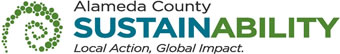 If printing this document, please print only what you need, print double-sided, and use recycled-content paper.Can the County provide a copy of the current contract with current pricing that the incumbent signed? Yes.  Please see separate PDF titled “Exhibit B – Current Contract”. Does the County anticipate extending the bid due date?Not at this time.  Any change to the bid response due date would be communicated to Bidders through an Addendum and will be posted on the Alameda County’s Current Contracting Opportunities website.Page 6 of the RFP, Section A. (INTENT) states:“The County intends to award a one-year contract (with option to renew for four years) to the bidder selected as the most responsible bidder whose response conforms to the RFP and meets the County’s requirements.”With the option to renew for four years, is that one year at a time or is it four years after the first year?The option to renew will be for four one-year terms. Is there an official walkthrough or can Bidders visit the facilities at any given point?There is no official walkthrough.  The addresses are listed on page 6 of the RFP, Section B. (SCOPE).  Bidders are free to visit the facilities on their own time. Page 8 of the RFP, Section E. (SPECIFIC REQUIREMENTS), Item 1.c. states:“The Amador Parking Facility (APF) is a four story parking structure located at 24360 Amador Street in Hayward.  It operates Monday through Friday, 7:00 a.m. to 6:00 p.m., excluding holidays… Contractor shall be responsible for locking down the garage at 7:00 p.m. each business day.”Should the APF close at 6:00 p.m. or 7:00 p.m.?The facility should close at 7:00 p.m. Please see revised language in Addendum No. 1.What additional details is the County willing to provide, if any, beyond what is stated in the bid documents concerning how the County will identify the winning bid?Please review Section II. (COUNTY PROCEDURES, TERMS, AND CONDITIONS) of the RFP which starts on page 16 for details on the selection process.Was this bid posted to the nationwide free bid notification website at www.mygovwatch.com?No. Other than Alameda County’s Current Contracting Opportunities website: https://www.acgov.org/gsa_app/gsa/purchasing/bid_content/contractopportunities.jsp, where was this bid posted? This RFP was also advertised in The Inter-City Express on April 14, 2020 and the Oakland Post on April 22, 2020.  Is all the documentation available at the EZSourcing portal?Yes.  The documents for this RFP are also located on the Alameda County’s Current Contracting Opportunities website: https://www.acgov.org/gsa_app/gsa/purchasing/bid_content/contractopportunities.jspWhat is the age of the Parking Access Revenue Control System (PARCS) equipment at each garage?The PARCS equipment is at least 15 years old.Are there plans in the near future to replace or upgrade any of the PARCS hardware or software?Yes.Can the County provide average revenue at each facility? For all three garages the approximately annual revenue is $2.7M.Will the Contractor be collecting the revenue, the monthly payments, or will it be handled through the County?Yes.  Per page 15 of the RFP, Section F. (DELIVERABLES/REPORTS), Item 5 states:Contractor shall pay to the County all receivables collected by Contractor for the benefit of the County within 24 hours, after the close of each shift, for each facility managed.  Said payments shall be made in the form of a cash deposit to an established County account, without deduction, as directed by the Alameda County Parking Coordinator.  Does each facility have Brink’s CompuSafes installed?  Are they within the parking attendant booth?Yes, each facility has Brink’s CompuSafes.  The safe at Oakland Parking Facility is in a different office, and the safes at Alameda County (ALCO) Park and Amador Parking Facility are both within the booth.  Does the County or the current Contractor own the Brink’s CompuSafes?The current Contractor is currently leasing the Brink’s CompuSafes for each location.  Per page 13 of the RFP, Section E. (SPECIFIC REQUIREMENTS), Item 3.b. states:Contractor shall purchase, or lease, and install a Brinks CompuSafe 4 (or equivalent) for each parking facility.  The safe must be able to count the daily cash deposits, for each facility, and transfer the funds to the County’s bank on a daily basis via wire transfer.Is there a requirement to maintain current personnel for these facilities?No.This County of Alameda, General Services Agency (GSA), RFP Questions & Answers (Q&A) has been electronically issued to potential bidders via e-mail.  E-mail addresses used are those in the County’s Small Local Emerging Business (SLEB) Vendor Database or from other sources.  If you have registered or are certified as a SLEB, please ensure that the complete and accurate e-mail address is noted and kept updated in the SLEB Vendor Database.  This RFP Q&A will also be posted on the GSA Contracting Opportunities website located at http://acgov.org/gsa_app/gsa/purchasing/bid_content/contractopportunities.jsp